Отчёт о проделанной работе в рамкахмесячника пожарной безопасности Юськинского детского сада структурного подразделения МБОУ «Юськинская СОШ» 2023гАктивно велась работа с детьми всех групп и их родителями (законными представителями). Цели и задачи:- Систематизировать знания детей о причинах возникновения пожаров, подвести к пониманию вероятных последствий детских шалостей;- формировать у детей навыки безопасного поведения в быту, чувство повышенной опасности при обращении с огнем и электроприборами; учить соблюдать технику безопасности при обращении с ними;- учить правилам поведения при пожаре;- убедить в важности и необходимости знаний о себе: фамилию, имя, домашний адрес, номер телефона, учить набирать номер пожарной службы, формировать навыки общения с дежурным по пожарной части в экстремальной ситуации;- продолжать знакомить детей с профессией пожарного и техникой, помогающей тушить пожар;- повысить внимание родителей к изучению правил пожарной безопасности и мер профилактики в быту и на природе.В течении месяца с детьми проведены следующие мероприятия :Беседы: «Причины возникновения пожаров», «О пользе бытовых электроприборов и правилах пользования ими», «Добрый и злой огонь», «Если возник пожар», «А у нас в квартире газ».Организованная образовательная деятельность: «Если в доме случился пожар». Цель: систематизировать знания детей о бытовых причинах возникновения пожаров; упражнять в умении создавать сюжетный рисунок по заданной теме. «Пожарный – героическая профессия».Чтение художественной литературы:  С. Маршак «Что горит?», «Пожар», «Кошкин дом»; Б. Житков «Пожар на море», «Дым»; К. Чуковский «Путаница»; Л. Толстой «Пожарные собаки».Изобразительная деятельность: рисование «Куда спешат красные машины»Экскурсии: по детскому саду «Знакомство с пожарной сигнализацией»,Игры: сюжетно-ролевые «Вызов пожарных», «Едем на пожар»; подвижные «Пожарные на учениях», «Спасение пострадавших»; дидактические «Горит – не горит», «Доскажи словечко», «Как избежать неприятностей.Работа с родителями. Памятки для родителей: «Внимание! Пожарная безопасность»; «Помогите детям запомнить правила пожарной безопасности»; «Если в доме пожар». Анализируя работу по проведению месячника по пожарной безопасности. Можно сделать вывод, что благодаря проведенным мероприятиям у детей сформировался фундамент знаний правил пожарной безопасности, у родителей повысился уровень знаний о методах и приемах ознакомления детей с правилами пожарной безопасности.Уголки по ПБ: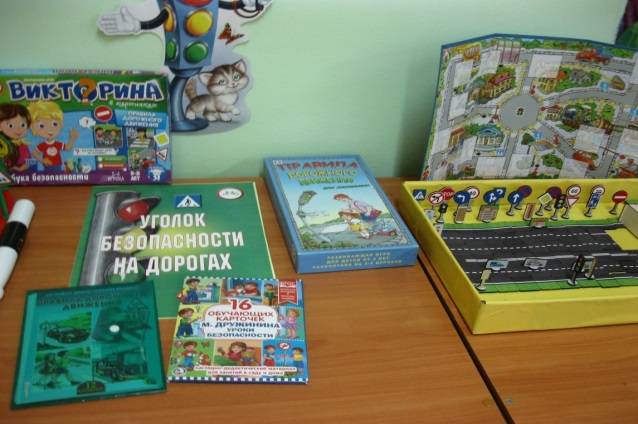 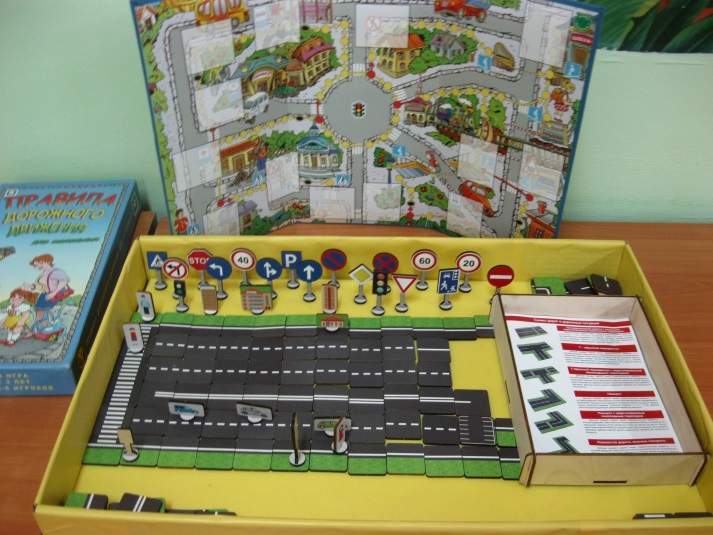 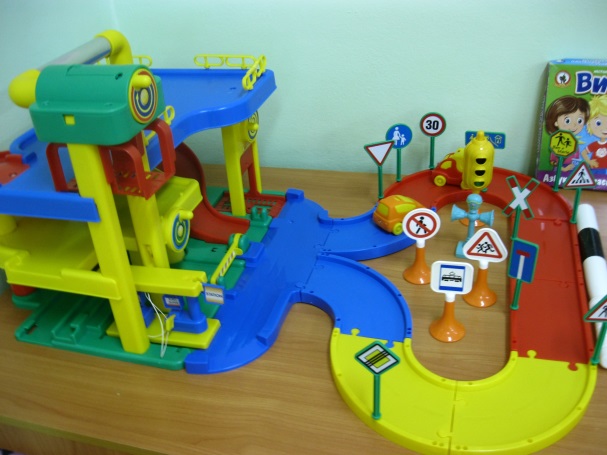 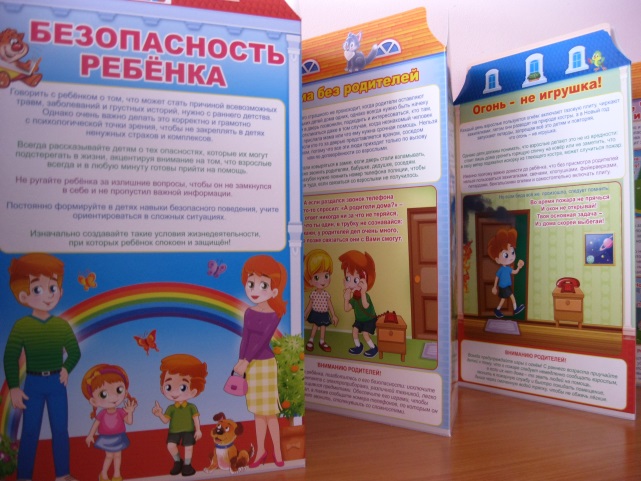 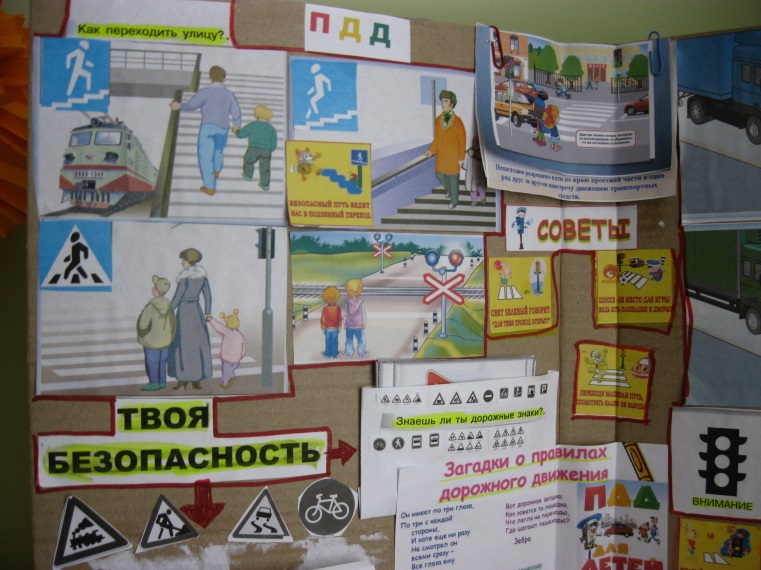 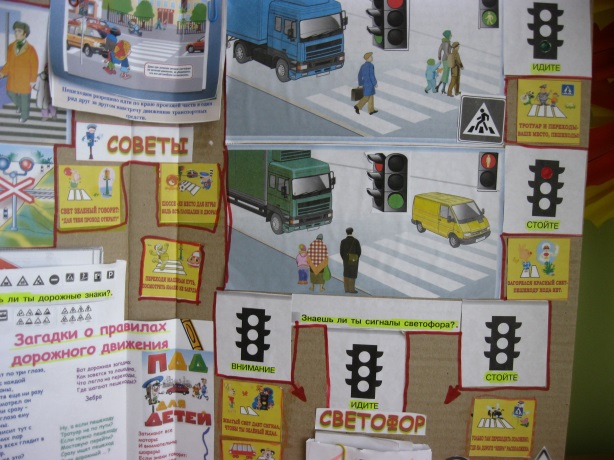 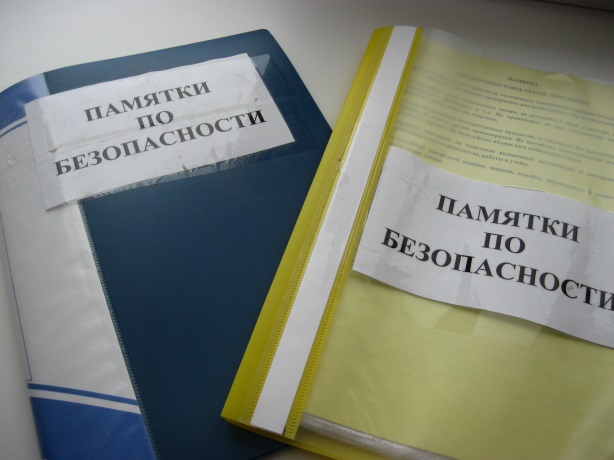 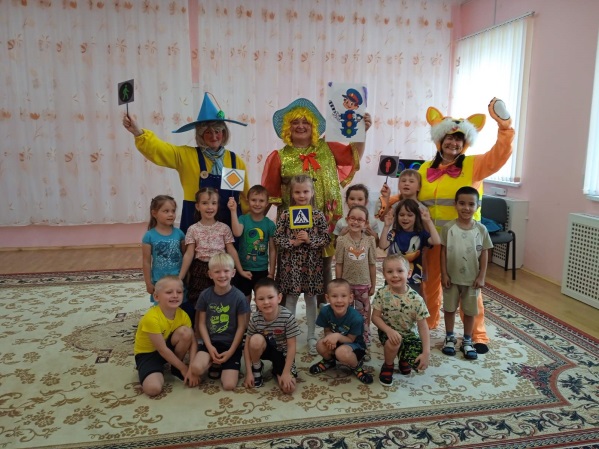 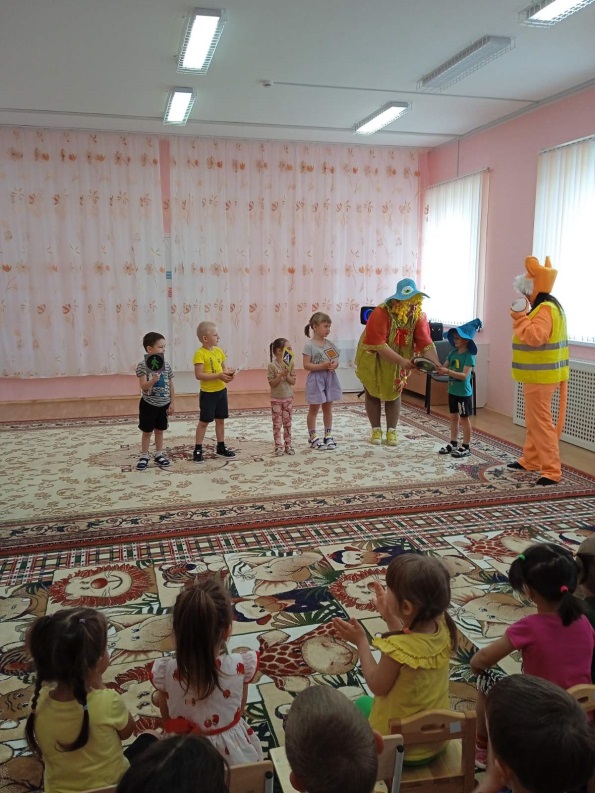 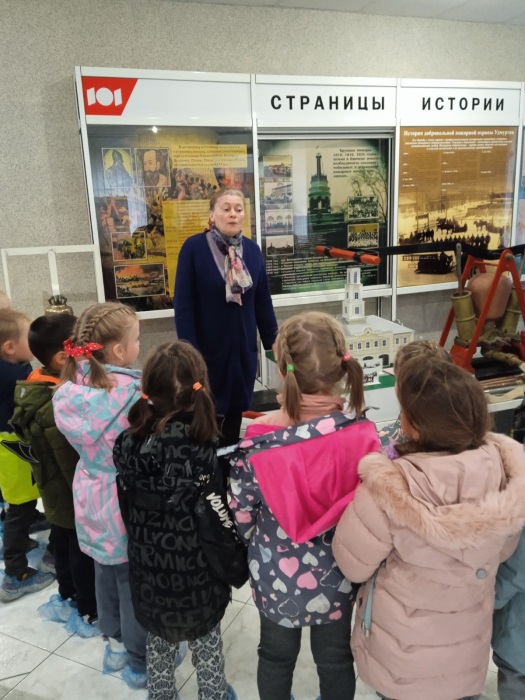 